Washoe County 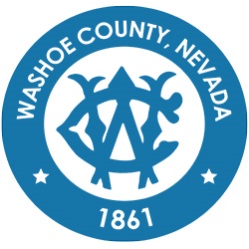 Local Emergency Planning Committee (LEPC) MinutesDecember 20, 2018, 10:00 A.M.Regional Emergency Operations Center5195 Spectrum Boulevard, Reno, Nevada1. 	CALL TO ORDER/DETERMINATION OF QUORUM [Non-action item]Chair Millette called the meeting to order at 10:06 a.m.    A quorum was established.PRESENT:	Scott Alquist – TMCC; Dena Avansino – RPSD; Marc Bello – WCSO; Elizabeth Breeden – NV Energy; Jack Byrom – TMWA; Mark Covington – WCDA; Andrea Esp – IHCC; Nathan Henderson – WCEM; Sam Hicks – TMFPD; Dave Hunkup – RSIC; Aaron Kenneston – WCEM; Quinn Korbulic – WCTS; Elizabeth Kunz – RPD; Rob Larson – RPD; Bob Leighton – RFD; Shawn McEvers – SFD; Kelly McGlynn – TMWA; Eric Millette – TRIAD; Tom Nelson – RTAA; Brian Passow – VA; Debbie Penrod – UNR; James Pitsnogle – RPD; Chris Rowe – SPD; Stanton Tang – KOLO-TV; and Amanda Windes – UNR.ABSENT:	Roy Anderson – WCSD; Sean Applegate – NMMC; Paul Burton – REMSA; Bryan Calder – NLTFPD; Ben Davis – TMCC; Jason Elorza – SFD; James English – WCHD; John Hamilton – WCSO; Tammy Harding – IHCC; Nida Harjo – RSIC; Bruce Hicks – NLTFPD; Chris Hicks – WCDA; Erin Holland – TMFPD; Elaina Hooper = RPSD;  Eric James – UNR; Todd Kerfoot – REMSA; Pete Krall – SPD; Dominique LeBlanc – WCSO; Steve Leighton – Triad; Spencer Lewis – UNR; Chris Long – WCTS; Teresa Long – WCHD; Dave Luscavage; Casey Micone – RTAA; Charles Moore – TMFPD; Tracy Moore – WCSD; Dick Nachtsheim – RFD; Ed Pearce – KOLO-TV; Don Pelt – PLPT; David Paulon – PLPT; Jonathan Prichard – PLPT; Rob Reeder – RTC; Angela Reich – RTC; Jim Reid – SFD; Shyanne Schull – WCRAS; Ryan Sommers – NLTFPD; Rene Tyler – NV Energy; Daniel Thayer – RSIC; Jason Trevino – WCSD; Rocky Triplett – SPD; Chad Weston – WCHD; and Dominica Yturbide – RPSD.David Watts-Vial – Deputy District Attorney, was also present.2. 	PUBLIC COMMENT [Non-action item]There were no public comments.3. 	APPROVAL OF OCTOBER 18, 2018 GENERAL MEMBERSHIP MINUTES (For Possible Action) Chair Millette opened the agenda item. Kelly Echeverria recommended a change to the motion electing the At-Large by changing it to read that it was moved by Brian Passow to elect Brian Taylor as the At-Large rather than “Brian Passow”.It was moved by Brian Passow, seconded by Liz Breeden, to approve the October 18, 2018, minutes as amended.  There were no public comments.The motion carried unanimously. 4.	TREASURERS REPORT [Non-action item] - Information on existing LEPC grants.  Kelly Echeverria – LEPC Secretary Treasurer, provided an overview of the following report:Grant						Award		Balance		ExpirationState Emergency Response Commission (SERC)11497	FY 19 SERC – OPTE					$29,000	$9,981.50	6/30/2019Gas and Radiation Detection Equipment	  $5,403		Reno Police Department2017 Continuing Challenge		$19,597		LEPCOperations				  $4,000		LEPC19085	FY 19 United We Stand (UWS)				$25,000.00	$15,073	6/30/20196 Helix Lock Bollards & Storage Rack	$5,355		Reno Police Department4 Ballistic Blankets			$9,927		REMSA2 Active Assailant Response Kits		$9,718		Washoe County School District	FY 19 Hazardous Materials Preparedness (HMEP)	$30,000.00	$0		6/30/2019River Rescue Course			$30,000.00	LEPC	FY 19 Hazardous Materials Preparedness (HMEP)	$7,215.00	$2,925		12/31/2018Fire Shows West – 22 Attendees		$4,290		LEPC		Reno Fire – 16/15 AttendeesRTAA – 0/4 AttendeesTMFPD – 0/5 AttendeesRPD/WCSO – 0/4 AttendeesSparks Fire – 4/5 AttendeesWCHD – 2/2 AttendeesWCEM – 0/2 Attendees	Homeland Security Grant Program (HSGP)11462	FY 17 State Homeland Security Grant – COOP		$115,000.00	$8,459.69	8/31/201911527	FY 18 SHSG – COOP Enhancement			$75,000.00			8/31/2020		11528	FY 18 SHSG – COOP Sustainment			$150,000.00			8/31/2020Upcoming Grant Program Application DatesFY 19 SERC OPTE  						January 4, 2019 – February 15, 2019FY 20 Hazardous Materials Preparedness (HMEP) 		December 1, 2018 – January 18, 2019FY 20 Hazardous Materials Preparedness (HMEP)		December 1, 2018 – January 18, 2019FY 20 United We Stand (UWS)					March 8, 2019 – May 10, 2019Ms. Echeverria commented that the deadline for submission of applications for the next Grant Cycle had been extended to December 31, 2018.  Ms. Echeverria stated that she will assist as needed to assure that grants are fully expended 5. 	REVIEW OF UPCOMING GRANT OPPORTUNITIES [Non-action item] – Information on upcoming grants. Kelly Echeverria – LEPC Secretary Treasurer, no additional report.Chair Millette noted that the Grants and Finance Subcommittee would meet in January 2019.  6. 	REVIEW OF THE ANNUAL LEPC PLAN UPDATE (For Possible Action) – Yearly approval of the updated LEPC Plan with form NRT1A, contact information, equipment lists, letter of promulgation, and training/exercise schedules. Aaron Kenneston, Emergency Manager – Washoe County Emergency Management, outlined the updates required to remain eligible as a LEPC and grant eligibility.  The equipment list was updated with all agencies with Chair Millette signing the plan.  Additionally training and exercises has been updated as has the ReadyWashoe site.  Mr. Kenneston asked for a motion to accept and approve the LEPC plan for submittal to SERC. It was moved by Bob Leighton, seconded by Scott Alquist, to accept and approve the updated LEPC Plan as presented.There were no public comments or discussion.The motion carried unanimously. Chair Millette noted that the plan will be submitted with appropriate redactions on critical facilities and asset locations.  7. 	REVIEW OF THE ANNUAL LEPC LEVEL OF RESPONSE QUESTIONNAIRE (For Possible Action) – Yearly approval of the Washoe County Level of Response. Aaron Kenneston, Emergency Manager – Washoe County Emergency Management, outlined the requirement for the annual approval of the Washoe County Level of Response.  It was moved by Bob Leighton, seconded by Andrea Esp, to approve the annual Washoe County Level of Response as technician. There were no public comments or discussion. The motion carried unanimously. 8. 	REVIEW OF THE ANNUAL LEPC EXERCISE REPORT (For Possible Action) - Yearly approval of the Washoe County LEPC Exercise.  Aaron Kenneston, Emergency Manager – Washoe County Emergency Management, drew attention to the Hazardous Material Exercise, and the tabletop exercise that is referenced noting that the annual exercise report also need to be approved and submitted to SERC. It was moved by Shawn McEvers, seconded by Brian Passow, to approve the Annual LEPC Exercise Report as written. There were no public comments or discussion.The motion carried unanimously.  9. 	REVIEW OF THE ANNUAL LEPC BY-LAWS UPDATE (For Possible Action) – Yearly approval of the Washoe County Updated By-Laws. Chair Millette noted that the Executive Committee had reviewed the bylaws noting that there were only minor modifications made.  Aaron Kenneston drew attention to the meeting minutes of the Executive Committee that recommended approval as written. It was moved by Brian Passow, seconded by Scott Alquist, to approve the updated LEPC 2019 Bylaws as presented.  There were no public comments or discussion.The motion carried unanimously.  10. 	REVIEW OF THE LEPC MEMBERSHIP LIST – (For Possible Action) – Yearly approval of the Washoe County LEPC Membership List. Chair Millette noted that there were additional updates to the previously approved Membership list.  Kelly Echeverria – LEPC Secretary Treasurer, pointed out that the roll call for today’s meeting was the most current list.  David Watts-Vial – Deputy District Attorney, commented that the overall goal is the approval of the member agencies rather than individual names.  Chair Millette asked that Jim Bolton be removed and replaced with Steve Leighton. It was moved by Bob Covington, seconded by Liz Breeden, to approve the LEPC Membership List as submitted. There were no public or Board comments. The motion carried unanimously. 11. 	REVIEW OF THE LEPC 2019 MEETING DATES [Non-action item] – Presentation of the 2019 LEPC Meeting Dates. Kelly Echeverria – LEPC Secretary Treasurer, noted that the 2019 calendar was available and that the meeting schedule would remain the same third Thursday of every other month starting in February 2019.  The Executive and Grants and Finance Committees meetings will be noticed. Chair Millette encouraged member agencies and public partners to submit items for meeting calendars and contact Aaron Kenneston, Kelly Echeverria or the LEPC Chair to have items added to future agendas. 12.	UPDATE ON REGIONAL EMERGENCY MANAGEMENT EVENTS [Non-action item] - A briefing of regional meetings, events, trainings and exercises. Aaron Kenneston, Emergency Manager – Washoe County Emergency Management, appreciate the action taken to approve the components necessary to maintain SERC compliance.  Mr. Kenneston noted that the 2019 calendar still has some TBA dates which need to be set. It is Mr. Kenneston’s belief that the “big exercise” for 2019 will be a complex terrorist attack that will be a statewide exercise.  Mr. Kenneston noted that he will provide copies of the Hazardous Materials Plan to anyone who makes the request. 13.	UPDATE FROM THE RADIOLOGICAL TASK FORCE [Non-action item] - A briefing on current radiological issues within the region. Scott Alquist noted that the DOE may be attempting to ship upwards of 34 metric tons of weapons grade plutonium to the NNSS.  Of significant concern is that one metric ton has already been shipped to the site according to Robert Halstead with the Nevada Agency for Nuclear Projects.  Currently the State of Nevada is suing DOE to stop the shipment of this type of material from the Savannah River site.  No information has been given as to whether any of this material has been shipped citing security reasons.  Nevada is concerned that allowing one ton of waste would set a bad precedent, especially as the U.S. has a standing agreement with Russia to destroy 34 metric tons of its surplus, weapons-grade plutonium, which could then also find its way to Nevada.  SRS was supposed to build a facility to repurpose the plutonium for reactor fuels and did not meet that deadline.  While this will not impact Washoe County at this time, some fear this could set yet another precedent and possible recharge efforts to complete and open Yucca Mountain, which could see shipments from the north West which potentially could pass through our area should Yucca Mountain come to fruition. 14.	UPDATE OF WASHOE COUNTY CITIZEN CORPS [Non-action item] - A briefing on events and activities supported by the Washoe County Citizen Corps including, but not limited to, Community Emergency Response Teams (CERT). Michael Perry noted that Citizens Corps had not been activated for an emergency response during 2018 and that 13,000 hours of non-emergency hours were completed. The most recent academy had a total of 24 community members graduating and 12 becoming active volunteers. In partnership with the Washoe County Health District, 54 volunteers participated in radiation training for up and coming hospital exercises. Currently, Citizen Corps has roving patrols at the Amtrak Station.15. 	TRAINING UPDATE FOR THE REGIONAL PUBLIC SAFETY TRAINING CENTER (RPSTC) [Non-action item]  Brian deMunnik, RPSTC Director, noted that the RPSTC had not had a director for some time and that after he assumed the Director’s position upgrades to classrooms had started including additional state of the art equipment, a skills training area and more props for fire and other training exercises.  Mr. deMunnik commented that the 37,000 square foot building has a variety of classrooms available including single level and 2-tiered classrooms.  16. 	LEPC CHAIRMAN/BOARD MEMBER ANNOUNCEMENTS/ITEMS AND SELECTION OF TOPICS FOR FUTURE MEETINGS [Non-action item] - No discussion among committee members will take place on this item. The next regular meeting is scheduled at 10:00 a.m. February 21, 2018. Chair Millette asked Scott Alquist to come forward and presented him with a plaque for his service as LEPC Chair. Aaron Kenneston commented that Mark Covington will be retiring in the near future and moving on to a new venture. 17. 	PUBLIC COMMENT [Non-action item]David Hunkup commented that RSIC (Reno Sparks Indian Colony) had hired a new Chief who started last Saturday.  Mr. Hunkup noted that the new Chief has 30 years in law enforcement and would be attending meetings in the future.18.	ADJOURNMENT [Non-action item]Chair Millette adjourned the meeting at 10:41 a.m.JanuaryJanuary9-12Safari Club International  Safari Club International  Safari Club International  Safari Club International  Safari Club International  City-wide8CMS Data Submission (home health, hospice, & dialysis)CMS Data Submission (home health, hospice, & dialysis)CMS Data Submission (home health, hospice, & dialysis)CMS Data Submission (home health, hospice, & dialysis)CMS Data Submission (home health, hospice, & dialysis)CMS Data Submission (home health, hospice, & dialysis)CMS Data Submission (home health, hospice, & dialysis)REOC10VOADVOADREOC10:00a15Hazard Mitigation & PDA Plan Kick-OffHazard Mitigation & PDA Plan Kick-OffHazard Mitigation & PDA Plan Kick-OffHazard Mitigation & PDA Plan Kick-OffHazard Mitigation & PDA Plan Kick-OffHazard Mitigation & PDA Plan Kick-OffHazard Mitigation & PDA Plan Kick-OffREOC16InfraguardInfraguardREOC1:30-4p1:30-4p17E-911REOC1:30p18800 MHz JOC800 MHz JOC800 MHz JOCCounty Complex10:00a21 - 25WebEOC BasicsWebEOC BasicsWebEOC BasicsREOC23Volunteer & Donations Plan Planning MeetingVolunteer & Donations Plan Planning MeetingVolunteer & Donations Plan Planning MeetingVolunteer & Donations Plan Planning MeetingVolunteer & Donations Plan Planning MeetingVolunteer & Donations Plan Planning MeetingVolunteer & Donations Plan Planning MeetingREOC1-4p24Emergency Preparedness Council (EPC)Emergency Preparedness Council (EPC)Emergency Preparedness Council (EPC)Emergency Preparedness Council (EPC)Emergency Preparedness Council (EPC)Emergency Preparedness Council (EPC)Emergency Preparedness Council (EPC)County Complex1:30p31LEPC Exec & GFLEPC Exec & GFLEPC Exec & GFREOC10a - Noon10a - NoonFebruaryFebruary2 - 11RPD Police SurveyRPD Police SurveyRPD Police SurveyRPD Police SurveyREOC3-7p5-7WebEOC BootcampWebEOC BootcampWebEOC BootcampWebEOC BootcampREOC6Complex Coordinated Terrorist Attack (CCTA) MtgComplex Coordinated Terrorist Attack (CCTA) MtgComplex Coordinated Terrorist Attack (CCTA) MtgComplex Coordinated Terrorist Attack (CCTA) MtgComplex Coordinated Terrorist Attack (CCTA) MtgComplex Coordinated Terrorist Attack (CCTA) MtgComplex Coordinated Terrorist Attack (CCTA) Mtg11PDA Planning MeetingPDA Planning MeetingPDA Planning MeetingPDA Planning MeetingREOC12-14NV Preparedness SummitNV Preparedness SummitNV Preparedness SummitNV Preparedness SummitNV Preparedness SummitEl Dorado HotelEl Dorado Hotel19Statewide COOP Project Kick-Off WebinarStatewide COOP Project Kick-Off WebinarStatewide COOP Project Kick-Off WebinarStatewide COOP Project Kick-Off WebinarStatewide COOP Project Kick-Off WebinarStatewide COOP Project Kick-Off WebinarStatewide COOP Project Kick-Off Webinaronline1:30p21LEPC - GMLEPC - GMREOC10:00a25-28ICS 300 & 400ICS 300 & 400ICS 300 & 400REOC28Emergency Preparedness Council (EPC)Emergency Preparedness Council (EPC)Emergency Preparedness Council (EPC)Emergency Preparedness Council (EPC)Emergency Preparedness Council (EPC)Emergency Preparedness Council (EPC)Emergency Preparedness Council (EPC)County Complex1:30pMarch4, 5, 7MGT- 457MGT- 457City of RenoCity of Reno6MGT- 458 MGT- 458 REOC12-14 CASPER ExerciseCASPER ExerciseCASPER ExerciseHealth DistrictHealth District16-17CASPER ExerciseCASPER ExerciseCASPER ExerciseHealth DistrictHealth District20Hazard Mitigation Plan Meeting - Risk AssessmentHazard Mitigation Plan Meeting - Risk AssessmentHazard Mitigation Plan Meeting - Risk AssessmentHazard Mitigation Plan Meeting - Risk AssessmentHazard Mitigation Plan Meeting - Risk AssessmentHazard Mitigation Plan Meeting - Risk AssessmentHazard Mitigation Plan Meeting - Risk AssessmentREOC20CCTA Initial Planning MeetingCCTA Initial Planning MeetingCCTA Initial Planning MeetingCCTA Initial Planning MeetingCCTA Initial Planning MeetingCCTA Initial Planning MeetingCarson CityCarson City21800 MHz Users Committee800 MHz Users Committee800 MHz Users Committee800 MHz Users Committee800 MHz Users CommitteeREOC10:00a21PDA Plan Final DraftPDA Plan Final DraftPDA Plan Final DraftPDA Plan Final DraftREOC21E911REOC1:30p28LEPC Exec & GFLEPC Exec & GFLEPC Exec & GFREOC28Emergency Preparedness Council (EPC)Emergency Preparedness Council (EPC)Emergency Preparedness Council (EPC)Emergency Preparedness Council (EPC)Emergency Preparedness Council (EPC)Emergency Preparedness Council (EPC)Emergency Preparedness Council (EPC)County Complex1:30p24- Feb 10No Notice Coalition SurgeNo Notice Coalition SurgeNo Notice Coalition SurgeNo Notice Coalition SurgeNo Notice Coalition SurgeTBANo Notice Hospital Evacuation ExerciseNo Notice Hospital Evacuation ExerciseNo Notice Hospital Evacuation ExerciseNo Notice Hospital Evacuation ExerciseNo Notice Hospital Evacuation ExerciseNo Notice Hospital Evacuation ExerciseNo Notice Hospital Evacuation ExerciseTBAApril6Downtown River Run MarathonDowntown River Run MarathonDowntown River Run MarathonDowntown River Run MarathonDowntown River Run MarathonDowntown River Run MarathonReno5Heath DistrictHeath DistrictHeath DistrictREOC8a-3p9UNR Sprint TTX - Cyber/Civil Unrest UNR Sprint TTX - Cyber/Civil Unrest UNR Sprint TTX - Cyber/Civil Unrest UNR Sprint TTX - Cyber/Civil Unrest UNR Sprint TTX - Cyber/Civil Unrest UNR Sprint TTX - Cyber/Civil Unrest UNR Sprint TTX - Cyber/Civil Unrest UNR10a - Noon10a - Noon11COOP IS-545 Reconstitution WorkshopCOOP IS-545 Reconstitution WorkshopCOOP IS-545 Reconstitution WorkshopCOOP IS-545 Reconstitution WorkshopCOOP IS-545 Reconstitution WorkshopCOOP IS-545 Reconstitution WorkshopCOOP IS-545 Reconstitution WorkshopREOC17InfraguardInfraguardREOC1:30-4p1:30-4p18LEPC - GMLEPC - GMREOC10:00a20800 MHz JOC800 MHz JOC800 MHz JOCCounty Complex10:00a28Emergency Preparedness Council (EPC)Emergency Preparedness Council (EPC)Emergency Preparedness Council (EPC)Emergency Preparedness Council (EPC)Emergency Preparedness Council (EPC)Emergency Preparedness Council (EPC)Emergency Preparedness Council (EPC)County Complex1:30pTBAWCHD Multi-day Table Top ExerciseWCHD Multi-day Table Top ExerciseWCHD Multi-day Table Top ExerciseWCHD Multi-day Table Top ExerciseWCHD Multi-day Table Top ExerciseWCHD Multi-day Table Top ExerciseWCHD Multi-day Table Top ExerciseWashoeTBAAlternate Care Site ExerciseAlternate Care Site ExerciseAlternate Care Site ExerciseAlternate Care Site ExerciseAlternate Care Site ExerciseWashoeTBAG-191 ICP/EOC InterfaceG-191 ICP/EOC InterfaceG-191 ICP/EOC InterfaceG-191 ICP/EOC InterfaceG-191 ICP/EOC InterfaceREOCTBAICS 100/200/700/800ICS 100/200/700/800ICS 100/200/700/800ICS 100/200/700/800REOC30Crisis Standard of Care WorkshopCrisis Standard of Care WorkshopCrisis Standard of Care WorkshopCrisis Standard of Care WorkshopCrisis Standard of Care WorkshopCrisis Standard of Care WorkshopState HealthState Health29- May 3All Hazard IMT CourseAll Hazard IMT CourseAll Hazard IMT CourseAll Hazard IMT CourseREOCMay15Hazard Mitigation  - Citizen MeetingHazard Mitigation  - Citizen MeetingHazard Mitigation  - Citizen MeetingHazard Mitigation  - Citizen MeetingHazard Mitigation  - Citizen MeetingHazard Mitigation  - Citizen MeetingHazard Mitigation  - Citizen MeetingTBA15Hazard Mitigation Planning - Mitigation StrategiesHazard Mitigation Planning - Mitigation StrategiesHazard Mitigation Planning - Mitigation StrategiesHazard Mitigation Planning - Mitigation StrategiesHazard Mitigation Planning - Mitigation StrategiesHazard Mitigation Planning - Mitigation StrategiesHazard Mitigation Planning - Mitigation StrategiesREOC8CCTA Mid-Term Planning MeetingCCTA Mid-Term Planning MeetingCCTA Mid-Term Planning MeetingCCTA Mid-Term Planning MeetingCCTA Mid-Term Planning MeetingCCTA Mid-Term Planning MeetingCarson CityCarson City16E911REOC1:30p23Emergency Preparedness Council (EPC)Emergency Preparedness Council (EPC)Emergency Preparedness Council (EPC)Emergency Preparedness Council (EPC)Emergency Preparedness Council (EPC)Emergency Preparedness Council (EPC)Emergency Preparedness Council (EPC)County Complex1:30pTBAAirport TTXAirport TTXAirport TTXRTAA29COOP UNLV Kick-OffCOOP UNLV Kick-OffCOOP UNLV Kick-OffCOOP UNLV Kick-OffLas Vegas30LEPC Exec & GFLEPC Exec & GFLEPC Exec & GFREOCTBAPDA Exercise - Wildfire based, reports from field using PDA toolPDA Exercise - Wildfire based, reports from field using PDA toolPDA Exercise - Wildfire based, reports from field using PDA toolPDA Exercise - Wildfire based, reports from field using PDA toolPDA Exercise - Wildfire based, reports from field using PDA toolPDA Exercise - Wildfire based, reports from field using PDA toolPDA Exercise - Wildfire based, reports from field using PDA toolPDA Exercise - Wildfire based, reports from field using PDA toolPDA Exercise - Wildfire based, reports from field using PDA toolPDA Exercise - Wildfire based, reports from field using PDA toolTBACCTA - 335CCTA - 335June7-9Spring Street VibrationsSpring Street VibrationsSpring Street VibrationsSpring Street VibrationsSpring Street VibrationsReno14-15The Great El Dorado BBQ, Brews, and Blues FestivalThe Great El Dorado BBQ, Brews, and Blues FestivalThe Great El Dorado BBQ, Brews, and Blues FestivalThe Great El Dorado BBQ, Brews, and Blues FestivalThe Great El Dorado BBQ, Brews, and Blues FestivalThe Great El Dorado BBQ, Brews, and Blues FestivalThe Great El Dorado BBQ, Brews, and Blues FestivalReno20-29Reno Rodeo (100th Anniversary)Reno Rodeo (100th Anniversary)Reno Rodeo (100th Anniversary)Reno Rodeo (100th Anniversary)Reno Rodeo (100th Anniversary)Reno Rodeo (100th Anniversary)Livestock ECLivestock EC13COOP Elko Kick-OffCOOP Elko Kick-OffCOOP Elko Kick-OffCOOP Elko Kick-OffGreat Basin Great Basin 19COOP Webinar (UNLV centered)COOP Webinar (UNLV centered)COOP Webinar (UNLV centered)COOP Webinar (UNLV centered)COOP Webinar (UNLV centered)COOP Webinar (UNLV centered)online20LEPC - GMLEPC - GMREOC10:00a20800 MHz Users Committee800 MHz Users Committee800 MHz Users Committee800 MHz Users Committee800 MHz Users CommitteeREOC10:00a27Emergency Preparedness Council (EPC)Emergency Preparedness Council (EPC)Emergency Preparedness Council (EPC)Emergency Preparedness Council (EPC)Emergency Preparedness Council (EPC)Emergency Preparedness Council (EPC)Emergency Preparedness Council (EPC)County Complex1:30pTBDDEM COOP Full-Scale (Setup Only)DEM COOP Full-Scale (Setup Only)DEM COOP Full-Scale (Setup Only)DEM COOP Full-Scale (Setup Only)DEM COOP Full-Scale (Setup Only)DEM COOP Full-Scale (Setup Only)DEM COOP Full-Scale (Setup Only)TBDICS 2200/2300ICS 2200/2300ICS 2200/2300REOCJuly1-31 ArtownArtownReno4Star Spangled SparksStar Spangled SparksStar Spangled SparksStar Spangled SparksVictorian SquareVictorian Square5-6Biggest Little City Wing FestBiggest Little City Wing FestBiggest Little City Wing FestBiggest Little City Wing FestBiggest Little City Wing FestReno11Hazard Mitigation Planning - Review Initial DraftHazard Mitigation Planning - Review Initial DraftHazard Mitigation Planning - Review Initial DraftHazard Mitigation Planning - Review Initial DraftHazard Mitigation Planning - Review Initial DraftHazard Mitigation Planning - Review Initial DraftHazard Mitigation Planning - Review Initial DraftREOC17InfraguardInfraguardREOC1:30-4p1:30-4p18CCTA MSEL MeetingCCTA MSEL MeetingCCTA MSEL MeetingCCTA MSEL MeetingCarson CityCarson City18E911REOC1:30p19800 MHz JOC800 MHz JOC800 MHz JOCCounty Complex10:00a19-21NV Amateur Radio ConventionNV Amateur Radio ConventionNV Amateur Radio ConventionNV Amateur Radio ConventionNV Amateur Radio ConventionNV Amateur Radio ConventionBoomtownBoomtown23COOP IS-545 Reconstitution WorkshopCOOP IS-545 Reconstitution WorkshopCOOP IS-545 Reconstitution WorkshopCOOP IS-545 Reconstitution WorkshopCOOP IS-545 Reconstitution WorkshopCOOP IS-545 Reconstitution WorkshopCOOP IS-545 Reconstitution WorkshopUNLV24UNLV COOP Wrap-UpUNLV COOP Wrap-UpUNLV COOP Wrap-UpUNLV COOP Wrap-UpLas Vegas25Emergency Preparedness Council (EPC)Emergency Preparedness Council (EPC)Emergency Preparedness Council (EPC)Emergency Preparedness Council (EPC)Emergency Preparedness Council (EPC)Emergency Preparedness Council (EPC)Emergency Preparedness Council (EPC)County Complex1:30p25LEPC Exec & GFLEPC Exec & GFLEPC Exec & GFREOC10a - Noon10a - NoonAugust6-11Hot August NightsHot August NightsHot August NightsHot August NightsReno/SparksReno/Sparks25-9/2Burning ManBurning ManBurning ManBlack Rock DesertBlack Rock Desert28-9/2Best in the West Nugget Rib Cook-offBest in the West Nugget Rib Cook-offBest in the West Nugget Rib Cook-offBest in the West Nugget Rib Cook-offBest in the West Nugget Rib Cook-offBest in the West Nugget Rib Cook-offBest in the West Nugget Rib Cook-offVictorian SquareVictorian Square14COOP Webinar (Elko-centric)COOP Webinar (Elko-centric)COOP Webinar (Elko-centric)COOP Webinar (Elko-centric)COOP Webinar (Elko-centric)COOP Webinar (Elko-centric)online15LEPC - GMLEPC - GMREOC22Emergency Preparedness Council (EPC)Emergency Preparedness Council (EPC)Emergency Preparedness Council (EPC)Emergency Preparedness Council (EPC)Emergency Preparedness Council (EPC)Emergency Preparedness Council (EPC)Emergency Preparedness Council (EPC)County Complex1:30pTBACCTA TTXCCTA TTXREOCTBACST DrillCST DrillSeptemberSeptember6-8Great Reno Balloon RaceGreat Reno Balloon RaceGreat Reno Balloon RaceGreat Reno Balloon RaceGreat Reno Balloon RaceRancho11-15National Championsip Air RacesNational Championsip Air RacesNational Championsip Air RacesNational Championsip Air RacesNational Championsip Air RacesNational Championsip Air RacesStead25-29Street VibrationsStreet VibrationsStreet VibrationsReno18COOP IS-545 Reconstitution WorkshopCOOP IS-545 Reconstitution WorkshopCOOP IS-545 Reconstitution WorkshopCOOP IS-545 Reconstitution WorkshopCOOP IS-545 Reconstitution WorkshopCOOP IS-545 Reconstitution WorkshopCOOP IS-545 Reconstitution WorkshopElko19Hazard Mitigation Planning - Final Draft PlanHazard Mitigation Planning - Final Draft PlanHazard Mitigation Planning - Final Draft PlanHazard Mitigation Planning - Final Draft PlanHazard Mitigation Planning - Final Draft PlanHazard Mitigation Planning - Final Draft PlanHazard Mitigation Planning - Final Draft PlanREOC19800 MHz Users Committee800 MHz Users Committee800 MHz Users Committee800 MHz Users Committee800 MHz Users CommitteeREOC10:00a19E911REOC1:30p26Emergency Preparedness Council (EPC)Emergency Preparedness Council (EPC)Emergency Preparedness Council (EPC)Emergency Preparedness Council (EPC)Emergency Preparedness Council (EPC)Emergency Preparedness Council (EPC)Emergency Preparedness Council (EPC)County Complex1:30pOctoberOctober12-13The El Dorado Great Italian FestivalThe El Dorado Great Italian FestivalThe El Dorado Great Italian FestivalThe El Dorado Great Italian FestivalThe El Dorado Great Italian FestivalThe El Dorado Great Italian FestivalThe El Dorado Great Italian FestivalReno14-17ICS 300 & 400ICS 300 & 400ICS 300 & 400REOC17LEPC - GMLEPC - GMREOC10:00a18800 MHz JOC800 MHz JOC800 MHz JOCCounty Complex10:00a23-24CCTA Control Staff TrainingCCTA Control Staff TrainingCCTA Control Staff TrainingCCTA Control Staff TrainingCCTA Control Staff TrainingCarson CityCarson City24Emergency Preparedness Council (EPC)Emergency Preparedness Council (EPC)Emergency Preparedness Council (EPC)Emergency Preparedness Council (EPC)Emergency Preparedness Council (EPC)Emergency Preparedness Council (EPC)Emergency Preparedness Council (EPC)County Complex1:30p30 UNR Fall TTX (Possibly with UNLV)UNR Fall TTX (Possibly with UNLV)UNR Fall TTX (Possibly with UNLV)UNR Fall TTX (Possibly with UNLV)UNR Fall TTX (Possibly with UNLV)UNR Fall TTX (Possibly with UNLV)UNR Fall TTX (Possibly with UNLV)TBDTBAPOD Exercise Throughout the YearPOD Exercise Throughout the YearPOD Exercise Throughout the YearPOD Exercise Throughout the YearPOD Exercise Throughout the YearPOD Exercise Throughout the YearPOD Exercise Throughout the YearTBDTBAAirport Security ExerciseAirport Security ExerciseAirport Security ExerciseAirport Security ExerciseAirport Security ExerciseTBDNovemberNovember5-7CCTA 3-Day Full Scale ExerciseCCTA 3-Day Full Scale ExerciseCCTA 3-Day Full Scale ExerciseCCTA 3-Day Full Scale ExerciseCCTA 3-Day Full Scale ExerciseCCTA 3-Day Full Scale ExerciseNevada14COOP Wrap-Up WebinarCOOP Wrap-Up WebinarCOOP Wrap-Up WebinarCOOP Wrap-Up WebinarCOOP Wrap-Up Webinaronline16-21IAEM Annual ConferenceIAEM Annual ConferenceIAEM Annual ConferenceIAEM Annual ConferenceIAEM Annual ConferenceSavanna, GASavanna, GA21E911REOC1:30p27Special Emergency Preparedness Council (EPC)Special Emergency Preparedness Council (EPC)Special Emergency Preparedness Council (EPC)Special Emergency Preparedness Council (EPC)Special Emergency Preparedness Council (EPC)Special Emergency Preparedness Council (EPC)Special Emergency Preparedness Council (EPC)County Complex1:30pTBDLEPC Exec & GFLEPC Exec & GFLEPC Exec & GFREOC10a - Noon10a - NoonTBAGridex V - Cyber-security & Physical Security Event (Impacts the Grid)Gridex V - Cyber-security & Physical Security Event (Impacts the Grid)Gridex V - Cyber-security & Physical Security Event (Impacts the Grid)Gridex V - Cyber-security & Physical Security Event (Impacts the Grid)Gridex V - Cyber-security & Physical Security Event (Impacts the Grid)Gridex V - Cyber-security & Physical Security Event (Impacts the Grid)Gridex V - Cyber-security & Physical Security Event (Impacts the Grid)NV EnergyTBAAirport Only ICS 300Airport Only ICS 300Airport Only ICS 300Airport Only ICS 300RTAADecemberDecember19LEPC - GMLEPC - GMREOC10:00a19800 MHz Users Committee800 MHz Users Committee800 MHz Users Committee800 MHz Users Committee800 MHz Users CommitteeREOC10:00a26Emergency Preparedness Council (EPC)Emergency Preparedness Council (EPC)Emergency Preparedness Council (EPC)Emergency Preparedness Council (EPC)Emergency Preparedness Council (EPC)Emergency Preparedness Council (EPC)Emergency Preparedness Council (EPC)County Complex1:30p